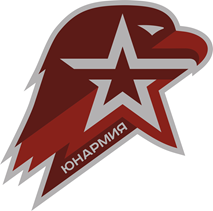 РЕЕСТР ЮНАРМЕЙСКИХ КЛУБОВ И ОТРЯДОВВВПОД «ЮНАРМИЯ» КУРСКОЙ ОБЛАСТИ16.11.2020№Район/ город Наименование отряда/клубаРуководитель /кураторГод созданияКол-вочел.Наименование учреждения\адресКонтактныйтелефонИнформационный ресурсНаправления деятельностиЧеремисиновский Имени Героя Советского Союза Владимира Федоровича НестероваРук-ль:Соловьев Евгений АлександровичКур-р:Журбенко Ирина Николаевна201710Муниципальное казенное общеобразовательное учреждение «Михайловская средняя общеобразовательная школа имени Героя Советского Союза Владимира Федоровича Нестерова» Черемисиновского района Курской области\ Курская область, Черемисиновский район, с. Михайловка8(47159) 3-62-26Эл.почта:Mixailovka46@mail.ruВоенно-патриотическоеЧеремисиновский Имени Героя Советского Союза Владимира Федоровича НестероваРук-ль:Соловьев Евгений АлександровичКур-р:Журбенко Ирина Николаевна201710Муниципальное казенное общеобразовательное учреждение «Михайловская средняя общеобразовательная школа имени Героя Советского Союза Владимира Федоровича Нестерова» Черемисиновского района Курской области\ Курская область, Черемисиновский район, с. Михайловка8(47159) 3-62-26Группа ВК:Военно-патриотическоеЧеремисиновский Имени Героя Советского Союза Владимира Федоровича НестероваРук-ль:Соловьев Евгений АлександровичКур-р:Журбенко Ирина Николаевна201710Муниципальное казенное общеобразовательное учреждение «Михайловская средняя общеобразовательная школа имени Героя Советского Союза Владимира Федоровича Нестерова» Черемисиновского района Курской области\ Курская область, Черемисиновский район, с. Михайловка8(47159) 3-62-26Сайт:www.cher-mih.ruВоенно-патриотическое